Уважаемые жители Яблоново-Гайского муниципального образования.Одной из главных задач бюджетной политики является обеспечение прозрачности и открытости бюджетного процесса. Для привлечения большого количества граждан к участию в обсуждении вопросов формирования бюджета района и его исполнения разработан «Бюджет для граждан».«Бюджет для граждан» предназначен прежде всего для жителей, не обладающих специальными знаниями в сфере бюджетного законодательства. Информация «Бюджет для граждан» в доступной форме знакомит граждан с основными характеристиками бюджета Яблоново-Гайского муниципального образования.Бюджетный процесс- ежегодное формирование и исполнение бюджета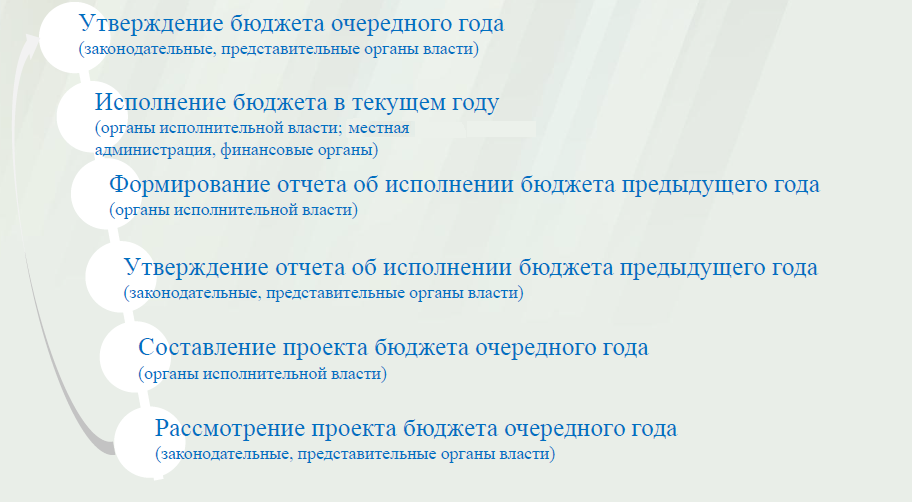 Что такое бюджет?Бюджет – это план доходов и расходов на определенный период.Исполнение бюджета Яблоново-Гайского муниципального образования                                                                                                                       тыс. руб.	Зачем нужны бюджеты?Для выполнения своих задач муниципальному образованию необходим бюджет, который формируется за счет сбора налогов и безвозмездных поступлений направляемых на финансирование бюджетных расходов.Основные характеристики бюджета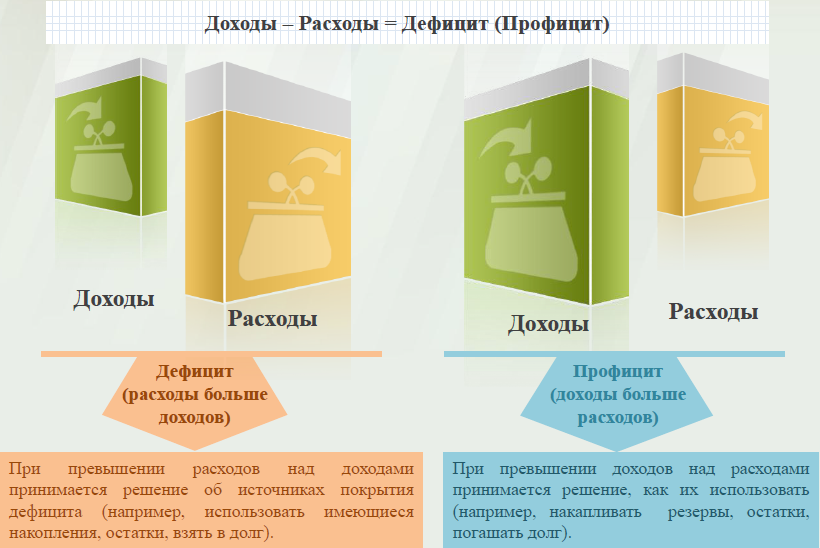 Дефицит и профицит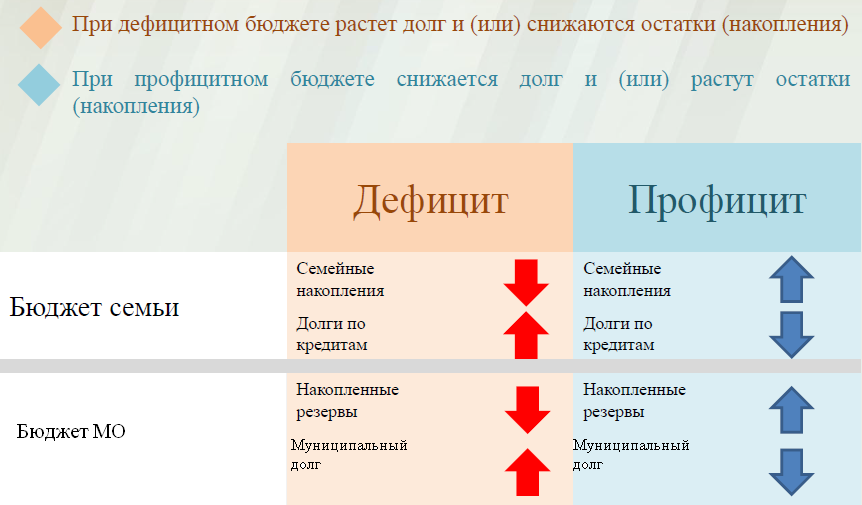 Доходы бюджета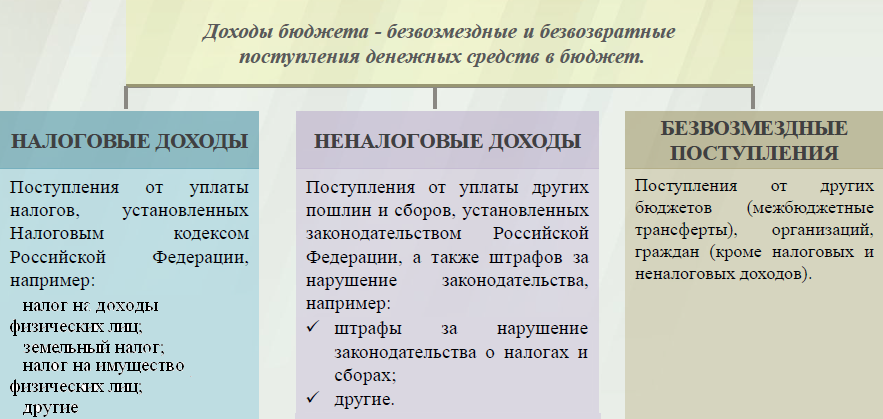 Межбюджетные трансферты-основной вид безвозмездных перечислений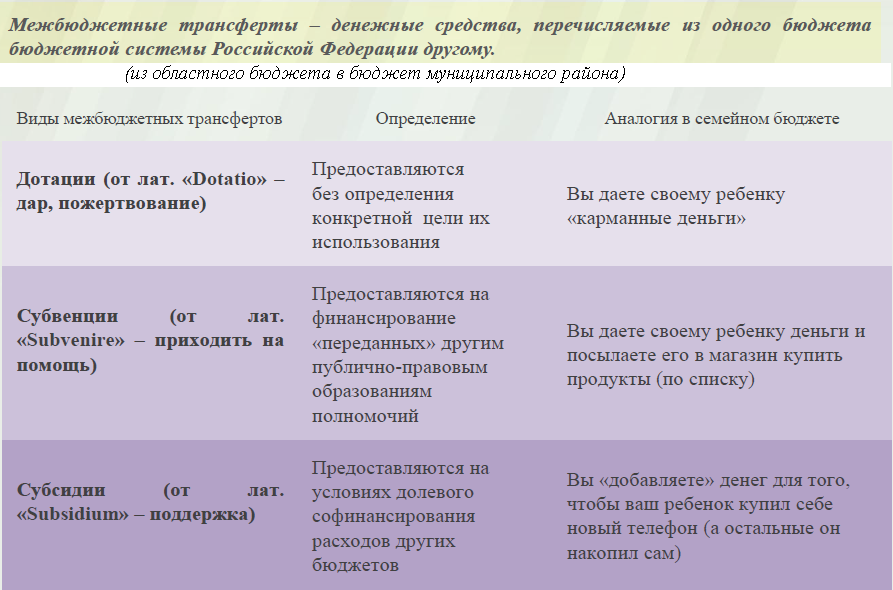 Федеральные, региональные и местные налоги.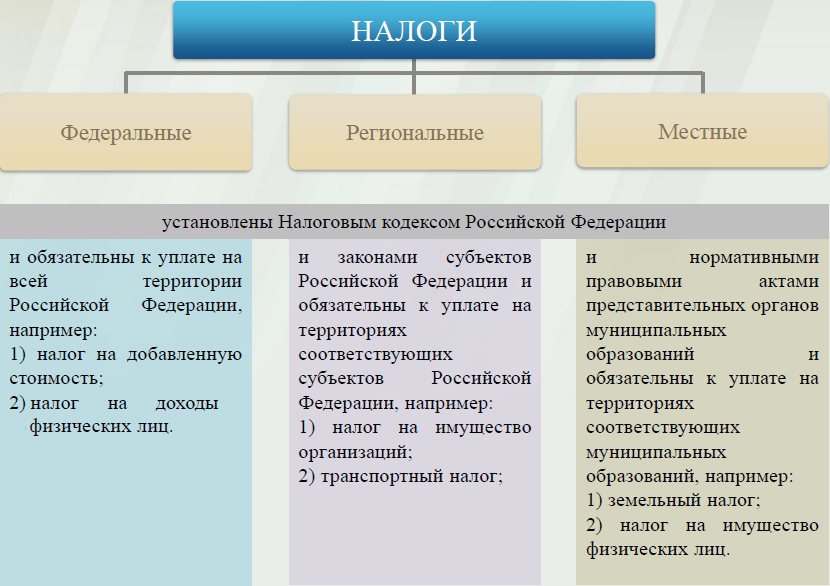 Мы все - налогоплательщики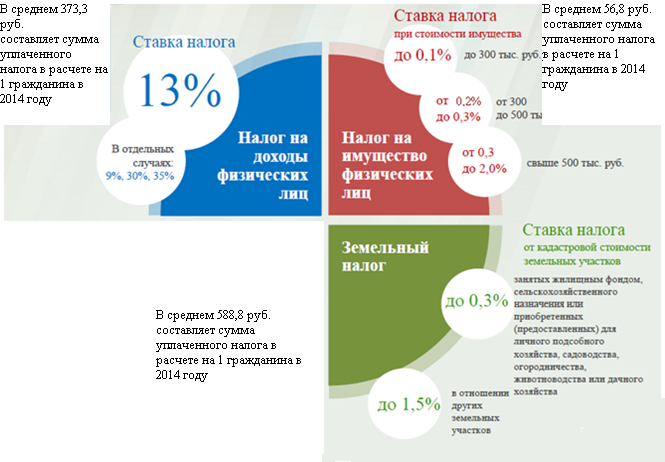 Налоги зачисляемые в бюджет муниципального образования.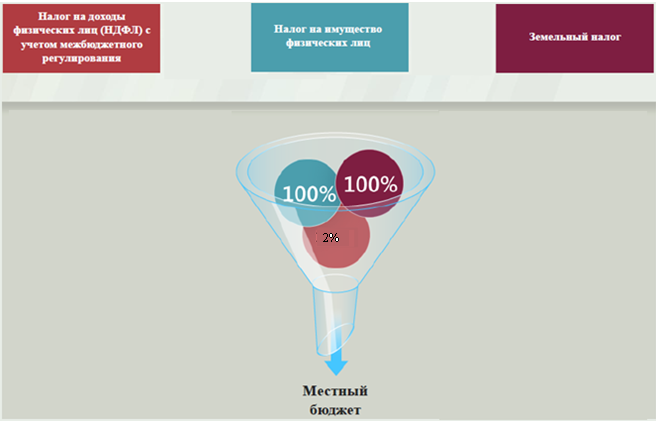 Структура доходов бюджета Яблоново-Гайского муниципального образования  (тыс. руб.)Доходы в 2015 году составили –  1804,9 тыс.руб.    Основными бюджетообразующими доходами бюджета муниципального образования являются земельный налог, акцизы на нефтепродукты, и налог на доходы физических лиц.    РАСХОДЫ.Расходы бюджета – выплачиваемые из бюджета денежные средства.В каких единицах измеряются параметры бюджетов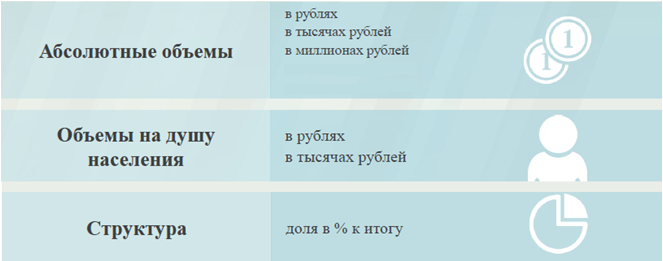 Расходы по основным функциям муниципального образования.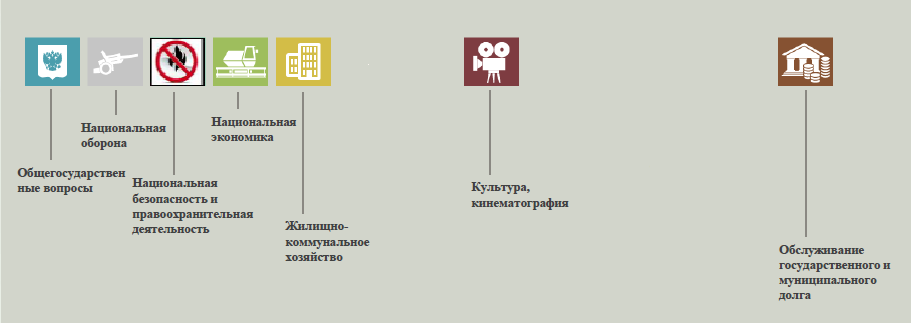 Структура расходов бюджета Яблоново-Гайского муниципального образования по разделам за 2015  год.																		%Структура расходов.Расходы бюджета Яблоново-Гайского муниципального образования по основным разделам на душу населения			руб.											тыс. руб.Диаграмма (Доля протяженности автомобильных дорог общего пользования местного значения, не отвечающих нормативным требованиям, в общей протяженности автомобильных дорог общего пользования местного значения в целом по муниципальному образованию.)ПоказателиПлан 2015 годаФакт 2015 годаДоходы, в том числе752,71804,9Налоговые, неналоговые доходы652,41704,6Безвозмездные поступления 100,3100,3Расходы, в том числе 1276,61271,9Общегосударственные вопросы1118,21113,5ЖКХ67,967,9Национальная экономика10,010,0Национальная оборона58,558,5Другие расходы22,022,0Баланс (доходы-расходы) дефицит или профицит-523,9533,0Наименование доходовПлан 2015 годаФакт 2015 годаНаименование доходовПлан 2015 годаФакт 2015 годаНалоговые доходы всего:647,41699,6в том численалог на доходы физических лиц73,573,5акцизы на нефтепродукты5,0619,8единый сельскохозяйственный  налог20,920,9налог на имущество физических лиц46,046,0земельный налог502,0939,4Неналоговые доходы всего:5,05,0в том числештрафы, санкции и возмещение ущерба5,05,0Безвозмездные поступления всего:100,3100,3в том числедотации бюджетам субъектов Российской Федерации и муниципальных образований41,841,8дотации бюджетам субъектов Российской Федерации и муниципальных образований41,841,8дотации бюджетам субъектов Российской Федерации и муниципальных образований41,841,8субвенции бюджетам субъектов Российской Федерации и муниципальных образований58,558,5субвенции бюджетам субъектов Российской Федерации и муниципальных образований58,558,5субвенции бюджетам субъектов Российской Федерации и муниципальных образований58,558,5субвенции бюджетам субъектов Российской Федерации и муниципальных образований58,558,5Итого доходов:752,71804,9РазделНаименованиеПлан 2015 годаФакт 2015 года01Общегосударственные вопросы87,687,602Национальная оборона4,64,604Национальная экономика0,80,805Жилищно-коммунальное хозяйство5,35,308Культура, кинематография1,71,7Всего100100РазделПоказательПлан 2015гФакт 2015г05Жилищно-коммунальное хозяйство91,591,508Культура, кинематография29,629,601Содержание работников органов местного самоуправления1264,11257,5Итого расходы местного бюджета1720,41714,1РасходыПлан 2015 годаФакт 2015 годаОбщегосударственныевопросы1118,21113,5Национальная оборона58,558,5Национальная экономика10,010,0Жилищно-коммунальное хозяйство67,967,9Культура, кинематография22,022,0ИТОГО расходов:1276,61271,9